Procès Verbal de la réunion du 17 février 20141) PrésencesPrésents : Pierre-André Patout, Timilda Gila Campos, Elise Tillieux, Thomas Pavanello, Laura Maréchal, Cassiopée Martin, Quentin Aubert, Cindy Lapauw, Chloé De Vriese, Maxime Vandenabeele, Thérèse De BackerEn retard : François NelissenAbsent : Romain Lefebvre2) Ordre du JourAjouts de points à l'ordre du jour et approbation du PV précédent.Dates à retenir, rappels et décisions communes.Tour des postesTrésorierCultureSocial/LibrexVoyageCoursBalFêtesCHAArueAffiches/PhotosDivers3) Point par pointAjouts de points à l'ordre du jour et approbation du PV précédent.Aucun ajout de point et approbation du PVDates à retenir, rappels et décisions communes (Elise Tillieux et Quentin Aubert)- Permanence Télévie- Réunion du Bephil- Réunion Librex- L'ACE n'est plus assurée- Inscriptions pour les chaises roulantes.- Conférence fin mars début avril avec les politiques pour sensibiliser les étudiants.- Thomas : Solvay propose une énorme acti intercercle à la motus avec tous les cercles.- François : Affiche course aux fûts!!!- Thomas : Semaine culturelle bouclée avant vendredi prochain.- Julien veut faire un cantus avec les deux cercles et deux ordres. 3 mars, les avis sont mitigés. Vu les relations qu'on entretient avec notre propre ordre on préfère ne pas se lancer à connaitre un autre ordre. On est pas contre l'idée mais vu que nos vieux cons ne viennent même plus à nos activités, on a aucunes nouvelles et on trouve ça bizarre et un peu hypocrite. - Timilda dit qu'on doit limiter les activités à court terme car le mois de mars est un masta mois, point de vue budget etc c'est mieux de ne pas craquer.- Thomas a été contacté, projet pour la semaine historique et ils voudraient des archives genre CHAArue etc. Tour des postesTrésorier (Cassiopée Martin)- Qui vient au banquet et qui n'a pas payé? François, Thomas peut-être.- Elise veut répartir les places philo.Culture (Thomas Pavanello)- Plus de thème, il a renvoyé des mails et attend les réponses. - Lego pour la semaine prochaine- Nouveau Musée fin de siècle : expo sur archi Belge, les 100 ansSocial/Librex (Maxime Vandenabeele)Cantus en mars ? avril ? avril ce serai le mieux, on a moins de choses. Ce serait bien si TOUS les délégués étaient présents cette fois ci. On pourrait faire une petite soirée entre nous, chacun apporte son alcool et on commande à manger.  Voyage (Pierre-André Patout)Réunion demain.Mme Leclercq ne reste que vendredi et repart à Vienne le samedi. Il faut réserver la navette.Cours (Cindy Lapauw)Les bons de commande ont été imprimésBal (Laura Maréchal)Le bal n'avance pas, l'horreur a un nom. - On avait décidé de prendre l'équipe bar de d'habitude et on voulait commander le vin, les boissons etc. Le luigi's prend 25% des recettes, on n'a pas d'équipe bar, on va aller les voir mais ça bloque. Laura et Cassio ne sont pas pour le Luigi's. A la philo, les délégués étaient au bar, ils ont beaucoup travaillé. Ils ont bien aimé le système de bar de la philo. - La convention a changé pour la sécu donc il fallait re signer. Maintenant il y a des discussions pour l'étage, certains n'en veulent plus. - L'event n'est toujours pas crée, il sera fait ce soir. - On a des navettes moins chères. - La sécu c'est fait aussi- Le DJ de l'an passé a dit qu'on devait lui donner une liste et ça passera. Il demande 200€- Bracelets ça commence. Comite de deco formé (9 personnes motivées) (Jill n'est pas dedans)Fêtes (Chloé De Vriese)- Banquet : la merrrrde car il y a peu de gens donc plus cher. - Pré TD intercercle pour resserrer les liens et apprendre à se connaitre.- Guillaume a demandé pour le 26 de faire un pré TD avec le CdH, on est tous d'accord- Elle voudrait changer le système et faire des cantus, activités avec d'autres cercles.- Course aux fûts : on fait ça plus tôt, on doit faire l'affiche, l'eventCHAArue (Timilda Gila Campos)Elle sort après Budapest (le 5).Il manque encore l'affiche pour le bal, pulls, cours et bal.Et l'article voyage.Imprimer chez les viets mais on diminue le tirage.Allez la distribuer chez les Ba1Affiches/Photos (François Nelissen)Faire l'affiche course aux futs Faire affiche legoDivers- place CJC en plus de la part du CPSCercle d'Histoire de l'Art et d'Archéologie (A.S.B.L)Campus du Solbosh, UB1.169Avenue Franklin Roosevelt 50 CP 175/11050, Ixelles02/650.29.30www.chaa.bechaa.ulb@gmail.com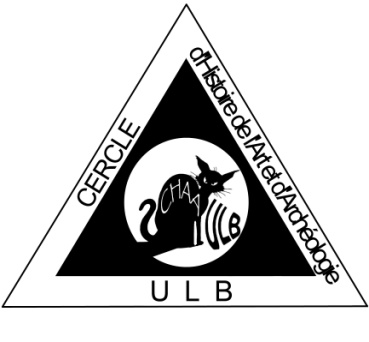 